Metaalmoeheid is wanneer een metaal uiteindelijk breekt omdat er een lange tijd een grote kracht op is uitgeoefend.Bij een vliegtuig krijgen de vleugels veel beweging waardoor ze kunnen afbreken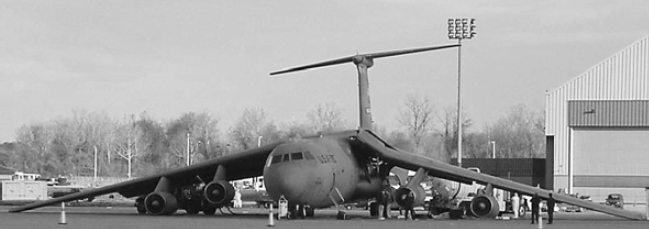 Als jou machines of producten veel bewegen kun je sneller te maken hebben met vermoeiing van de metalenNee omdat een muizenval zo klein is en er weinig kracht op word gebruikt is de kans heeeel klein op metaalmoeheid